«УТВЕРЖДАЮ» 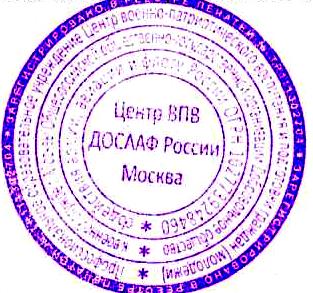 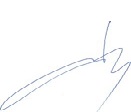 Директор ПОУ «Центр ВПВ                  г. Москвы ДОСААФ России» Е.В. Березин «17» сентября 2019 г.КАЛЕНДАРНЫЙ УЧЕБНЫЙ ГРАФИКпрохождения программы учебными группам по переподготовке водителей транспортных средств с категории «С» на категорию «В» в объёме 60 часовПримечания: 1. Числитель: номер занятия. Знаменатель – количество часов, отведённое  на  занятие.                          2. Вождение проводится вне сетки учебного времени по отдельным графикам МПОВ.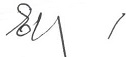 Первый заместитель директора Центра                                  Е.Ю. ГлебовПредметыПредметыКоличество часов по программеДни занятийДни занятийДни занятийДни занятийДни занятийДни занятийДни занятийДни занятийДни занятийДни занятийПредметыПредметыКоличество часов по программе1234567891011Учебные предметы специального циклаУчебные предметы специального циклаУчебные предметы специального циклаУчебные предметы специального циклаУчебные предметы специального циклаУчебные предметы специального циклаУчебные предметы специального циклаУчебные предметы специального циклаУчебные предметы специального циклаУчебные предметы специального циклаУчебные предметы специального циклаУчебные предметы специального циклаУчебные предметы специального цикла1.Устройство и техническое обслуживание транспортных средств категории «В» как объектов управления12Т11Т1/11Т1/31Т1/41Т1/52Т1/61Т1/71Т2/11Т2//21Т2/32Т2/422.Основы управления транспортными средствами категории «В»12Т12Т2/12Т2/22Т2/32Т3/12Т3/223.Вождение транспортных средств категории «В» (с механической/автоматической трансмиссией)26/24Учебные предметы профессионального циклаУчебные предметы профессионального циклаУчебные предметы профессионального циклаУчебные предметы профессионального циклаУчебные предметы профессионального циклаУчебные предметы профессионального циклаУчебные предметы профессионального циклаУчебные предметы профессионального циклаУчебные предметы профессионального циклаУчебные предметы профессионального циклаУчебные предметы профессионального циклаУчебные предметы профессионального циклаУчебные предметы профессионального цикла4.Организация и выпол-нение пассажирских перевозок автомобильным транспортом6Т12Т21Т31Т425.Квалификационный экзамен4Теоретический – 2 часа; Практический – 2 часа.Теоретический – 2 часа; Практический – 2 часа.Теоретический – 2 часа; Практический – 2 часа.Теоретический – 2 часа; Практический – 2 часа.Теоретический – 2 часа; Практический – 2 часа.Теоретический – 2 часа; Практический – 2 часа.Теоретический – 2 часа; Практический – 2 часа.Теоретический – 2 часа; Практический – 2 часа.Теоретический – 2 часа; Практический – 2 часа.кэтеорияКэпрактикаИтого 60/58Теоретических занятий–26  часов; Практических занятий-34/32 часаТеоретических занятий–26  часов; Практических занятий-34/32 часаТеоретических занятий–26  часов; Практических занятий-34/32 часаТеоретических занятий–26  часов; Практических занятий-34/32 часаТеоретических занятий–26  часов; Практических занятий-34/32 часаТеоретических занятий–26  часов; Практических занятий-34/32 часаТеоретических занятий–26  часов; Практических занятий-34/32 часаТеоретических занятий–26  часов; Практических занятий-34/32 часаТеоретических занятий–26  часов; Практических занятий-34/32 часаТеоретических занятий–26  часов; Практических занятий-34/32 часа